Edsby Online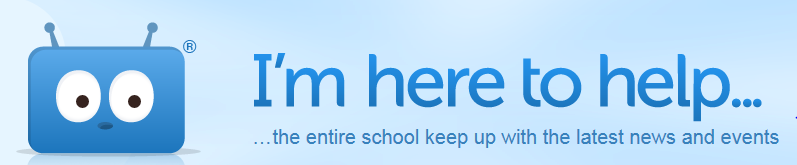 Hello to parents of students in 6-7EOur class agenda is available online at edsby.com.  To find this website, go to google.ca or google.com and type in the word “Edsby” or type “edsby.com” into the address bar of your internet browser.  This will help you find the index page of edsby.com.To access Edsby online…Once you have arrived on the index page you will likely see a spot to either put in your postal code or you can choose “Evergreen School Division” from a list of possibilities.  This helps the Edsby server to find out where you are accessing from and also helps them to find your son or daughters account.Once you have done the previous step it will show a screen with a “login” button.  Click this button and you will find “user” and “password”.  Enter your personal email (that you shared with the school) and then follow the prompt for creating your password.For this you will use your son or daughters login from school.  Ask them for their user name and password for the school network and type it in here.To access Edsby through your smartphone…If you are using an iphone, go to the app store and search for “edsby” to find the app.  If you are using an android phone (such as a Samsung phone), then go to the Google Play Store, search “edsby” and download there.Once the app is downloaded, open it and it will ask you for a server name.  Type in “esd” (for Evergreen School Division).  Then it will prompt you for a user name and password.  Similar to the online site, this refers to the user name and password you son or daughter uses to access the networks at school.  Once you have installed the app on your smartphone or made a link on your computer…You are now ready to have access to the calendar of our classroom.  Although there are many aspects to the Edsby program our classroom is currently only using the calendar option.  We will integrate more of the Edsby features in the near future but for now you will have ready access to our online agenda online and on your phone.  Please contact Mr. Ewert at his email if you have any questions about this software.  Or drop in for quick hands-on assistance.Sincerely____________________Jay Ewert